Приложение 1к описанию маршрута туристского походаРеспубликанская детско-молодежная общественная организация волонтеров Кабардино-Балкарской Республики «Помоги ближнему»Федеральное государственное бюджетное образовательное учреждение высшего профессионального образования «Кабардино-Балкарский государственный университет им. Х.М. Бербекова»МАРШРУТПЕШИЙ ТУРИСТИЧЕСКИЙ МАРШРУТ «К ОЗЕРУ СЫЛТРАНКЕЛЬ»г. Нальчик, 2018Приложение 2к описанию маршрута туристского походаПаспорт туристского маршрутаТехническое описание маршрутаМаршрут проходит через территорию национального парка Приэльбрусье – уникального природного памятника Кабардино-Балкарии. Приэльбрусье является всесезонным курортом, где возможна реализация всех видов туризма, кроме морского.Маршрут к озеру Сылтранкель начинается в селении Верхняя Баксан с улицы Кыртык. Поход начинается с подъема вверх по течению реки Кыртык. На следующее утро идем на большую плоскую террасу, образованной текущей рекой Сылтрансу. Тропа ведет по гравийной дороге мимо зарослей можжевельника, через час мы выйдем к сосновому лесу. Прямо возле тропы есть хорошие места, чтобы разбить лагерь, здесь чистый горный родник. Рядом с местом ночевки есть гостевой дом, со светом и душем. После ночевки дорога идет 2 км по сосновому лесу, воды нет поэтому нужно запастись ей заранее. Далее лес заканчивается, и дорога спускается к реке Сылтрансу, раньше на левом берегу была кошара, тут можно разбить лагерь. Здесь, мы отдохнем и продолжим подниматься по долине к маленькому зеленеющему отрогу, который служит межей между долиной речки Сылтрансу и небольшой речушкой, впадающей в нее справа. Здесь крутые склоны, и нужно идти осторожно. Еще через 2 км есть необычное место, в этом месте река Сылтрансу уходит под землю и появляется только через 300 м. Недалеко отсюда есть место промежуточной ночевки и отдыха. Далее подъем по тропе очень крутой и сложный, и тропа под таким углом поднимается до высоты 3000 м над уровнем моря.Недалеко отсюда расположен огромный массив скал - естественная плотина, перегородившая долину и образовавший озеро Сылтранкель. Река здесь на какое-то время теряется в камнях, чтобы потом появиться вновь. К озеру поднимаются с левой сторону, обходя его по многочисленным осыпям вдоль вытекающей из озера реки.Само озеро Сылтранкель лежит на высоте в 3192 метра над уровнем моря в большой котловине образованного цирка. Территория, которую занимает озеро почти тридцать гектаров. В солнечную погоду слегка зеленоватая вода с плавающими по ней белоснежными льдинами в окружении ледяных шапок окрестных гор просто восхищает – вот оно красивейшее озеро Сылтранкёль! Насладившись озером, мы спустимся в лагерь той же дорогой, переночуем там, а утром вернемся в Верхний Баксан.Картографический материал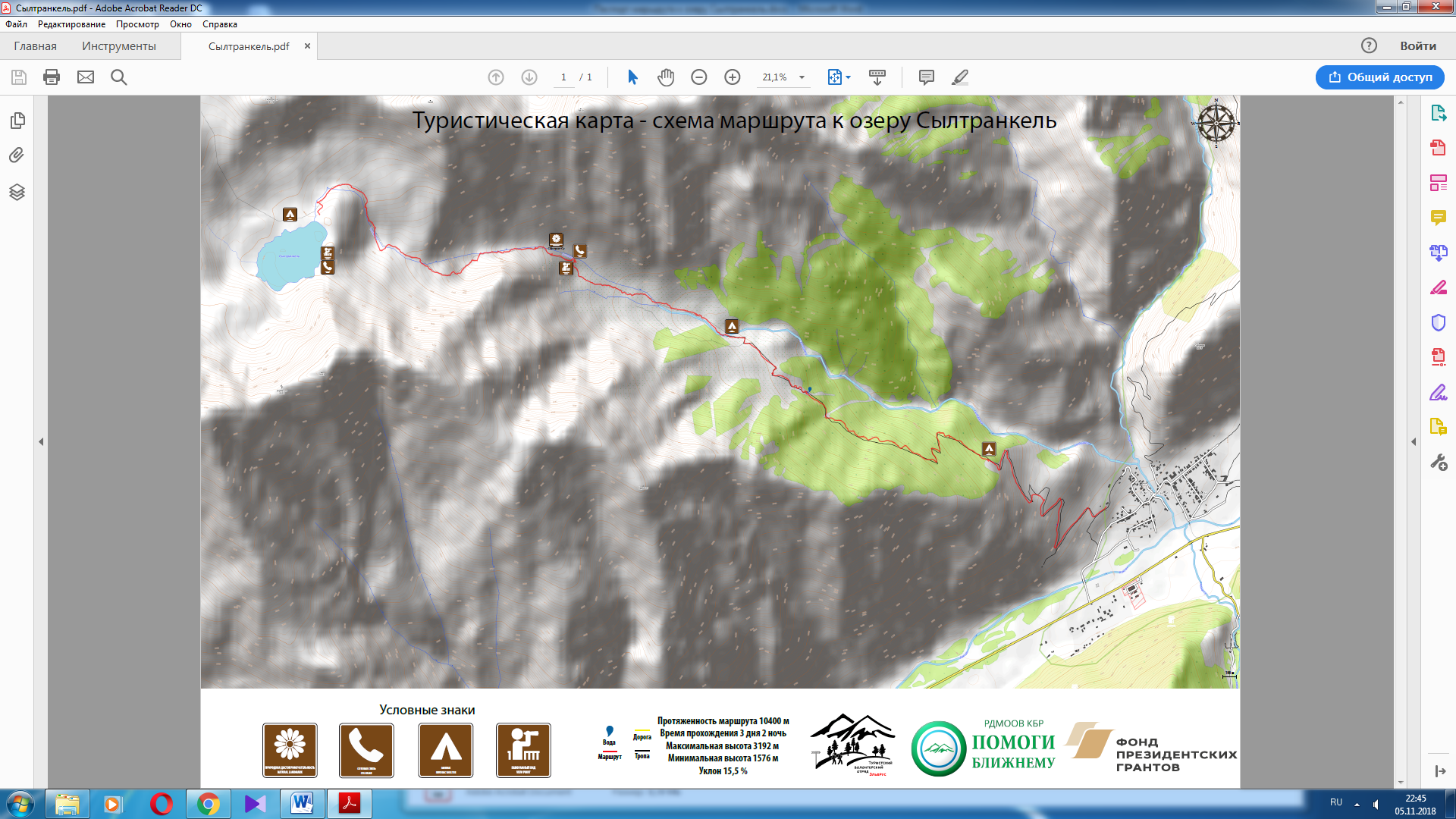 РекомендацииТуристическое снаряжениеТреккинговый, туристический или экспедиционный рюкзак с анатомической подвесной системой и жесткой спиной (объем 50-80 литров)Спальный мешок с температурой комфорта 0С или ниже. Форма кокон, вес не более 1,5 кг, синтетический или пуховый - не важно. Коврик под спальник (если коврик самонадувающийся, взять ремнабор для заклейки)Треккинговые палки – трех-секционные телескопические палки для пеших и горных походовНепромокаемая накидка на рюкзак Фонарик налобный, с комплектом запасных батареекСолнцезащитные очки в футляре - с фактором не ниже 3Посуда походная - кружка, ложка, миска, нож.Гермомешок для сухих вещей - не менее 25 л.Гамаши (гетры) - для защиты ног от камней, дождя, снега и т.д.Сидушка Фляжка (пластиковая бутылка) для воды объемом 0,5 - 1 литрТуристическая обувьБотинки треккинговые (высокие) для горных походов. Желательно (не обязательно), чтобы ботинки были из кожи или нубука. Хорошо, если носок ботинка прорезинен.Сменная обувь для лагеря и города: кроссовки или сандалии/кроксы.Одежда для походаШтормовая одежда - ветрозащитная одежда (вер и низ). Можно брать капрон, мембранку, софтшел, финдблок и т.д. Главное чтобы ветер не продувал.Брюки легкие - для ходьбы по тропам, травяным и осыпным склонам, в жаркую погоду. Хорошо, если отстегивается низ штанин, так они более функциональны.Шапка - любая легкая шапка (лучше синтетическая), для холодной погоды и сна.Головной убор для защиты от солнца: кепка, бандана, шляпа, платок и т.п. - на ваш вкус.Куртка флисовая (или из Polartec) плотностью материала 100 или 200.Тонкое термобелье (вверх + низ) - специальное синтетическое термобелье для активного отдыха/спорта. Не должно содержать в своем составе хлопок, лен, шерсть и т.д. Сидеть на теле должно в натяг и немного коротковато в руках и на ногах.Носки треккинговые износостойкие носки для ходьбы на длинные расстояния. Не менее 3 пар.Футболка с короткими рукавами, 2 шт.Футболка с длинными рукавамиПоходные принадлежностиИндивидуальная аптечка с набором первой помощи + свои личные лекарства.Средства личной гигиены: зубная щетка, паста, мыло.Полотенце небольшое легкое и быстросохнущее (например, из микрофибры 40х60 см)Туалетная бумага.Крем солнцезащитный с фактором 50.Зажигалка/спички в герметичной упаковке.Телефон с достаточным запасом денег на счету и забитыми номерами спасслужб, родственников и т.д.Фото и видеотехника.Нож складной.Выполнили: Кущев Станислав Александрович, руководитель «Туристского волонтерского отряда Эльбрус»Анищенко Елена Александровнастарший преподаватель кафедры экономики и менеджмента в туризме Социально-гуманитарного института ФГБОУ ВПО «Кабардино-Балкарский государственный университет им. Х.М. Бербекова»№ п/пРазделОписаниеНаименование экскурсионного маршрута«К озеру Сылтранкель».МестонахождениеС. Верхний Баксан ул. Кыртык – озеро СылтранкельВид туризмаМногодневный туристический походСтепень сложности маршрутаСложноНачало маршрутаС. Верхний Баксан ул. Кыртык 43°18'44.31" С.Ш. 42°44'55.98" В.Д.Конец маршрутаОзеро Сылтранкель 43°19'40.37" С.Ш. 42°40'34.26" В.Д.Протяжённость маршрута, км10,4Основные объекты осмотраНациональный парк «Приэльбрусье»;хвойный лес;место, где река Сылтран-су уходит под землюозеро СылтранкельСезон прохождения маршруталето, осеньВремя прохождения маршрута2-3 дняЦелевая аудитория маршрутаШкольники, взрослые, молодежьНазначение маршрутаФизкультурно-оздоровительный, пешеходный